Отчет главы Федотовского сельского поселения«Об итогах работы за 2016 год и планах на 2017 год»Добрый день, уважаемый президиум, жители нашего сельского поселения, приглашенные.       В соответствии с положениями Федерального закона «Об общих принципах  организации местного самоуправления  в Российской Федерации» и Устава Федотовского  сельского  поселения, мы  традиционно  встречаемся  с вами, чтобы  подвести   итоги   прошедшего года, обозначить успехи и проблемы, а также определить задачи  перспективного   развития  нашего поселения  на текущий  год.   Сходы  жителей села, отчеты главы сельского поселения стали уже не просто традицией, а важной необходимостью, т.к. на них совместно обсуждается качество и объем проделанной в течение года работы.На публичном собрании 25 января 2015 года   были поставлены следующие задачи на 2016 год:- продолжить работу по улучшению экологического состояния населенных пунктов: проводить субботники, сажать деревья, кустарники, цветы около памятников и в Федотовке, и в Кузьминовке.- оформить земельный участок, выделенный под кладбище;- в соответствии с планом работы Федотовского сельского  поселения проводить культурно-массовые мероприятия.-запустить водонасосную-проложить щебенкой  дороги по ул Кооперативная в с.Кузьминовка, ул Мурашева, ул Новая с Федотовка. И сегодня я в своем выступлении хочу остановиться на анализе проделанной работы за  2016 год, какие из поставленных задач решены, какие на стадии решения.Федотовское сельское поселение включает в себя  два  села  – Федотовка, Кузьминовка и деревню Тукмак. На территории Федотовского сельского поселения: всего -  318 домов, в т ч. Дачники 124 дома,  в 16 постоянно проживают без прописки. Нежилые дома -13.с.Федотовка – 218с.Кузьминовка - 89д.Тукмак  - 10 Демографическая ситуация поселенияЧисленность населения на 01.01.2017 года составляет  505   человек.В 2016 году родились  3   детей, умерло  12   человек.  Из всего населения  в трудоспособном возрасте –  249  человек, что составляет  49  %,  пенсионеров _ 159  31 %,  численность детей до 7 лет -34, 6%, Студенты, учащиеся – 63, 12%. Что касается занятости трудоспособного населения по поселению: в бюджетной сфере трудится __65 человек . В ООО «Ленина»"  -__81 чел,  агрофирма «Ялтау»-  7, в ОПП - _6__ чел, ООО «Елховнефть», в других нефтяных предприятиях - 56чел, в других отраслях  37 чел,в том числе  в сезонных работах , в работах по договору ,  кол-во безработных- __10_ чел. На воинском учете состоит _ 77  человек , Допризывники  -20. Свою работу Совет  местного самоуправления проводил на основании плана работы на 2016 год, утвержденного на заседании Совета.Совет муниципального образования  «Федотовское сельское поселение» работает в количестве 7 депутатов. Было проведено 5 публичных  слушаний, где рассмотрено 8  вопросов. Состоялось   20   заседаний Совета. принято  32 решения . Принято 16 постановлений , 53 распоряжений   Исполнительного комитетаВ администрации сельского поселения по штату работают глава,  бухгалтер , ведущий специалист, специалист ВУ. Велась ежедневная работа с населением по вопросам   замены и получении  паспортов, выдавались справки о составе семьи и месте жительства, справки для получения наследства, проведения оформления земельных участков. Выдано  286 справок по запросам населения и организаций, оформлено 52 доверенностиПо соблюдению паспортного режима в 2016 году  6  человек  получили или заменили  паспорта, было оформлено ___  8 прибытий, и  __7 выбытийБюджет поселенияОсновной финансовый документ, который ежегодно принимается в конце года на следующий год – это бюджет сельского поселения .В целом за 2016  год бюджет Федотовского сельского поселения был исполнен по доходам в сумме 5918631,82  НДФЛ- 43854,32 руб, налог на имущество-9153,83    84,7  %, земельный налог юр.лиц -4692581,57     , земельный налог с физических лиц -99548,46    99,3 % Государственной пошлины за совершение нотариальных действий должностными лицами органов местного самоуправления в местный бюджет поступило 10400 руб.  Субвенции бюджетам на осуществление первичного воинского учета на территориях, где отсутствуют военные комиссариаты- 70200руб.На 2017 год принят бюджет в сумме 4929400рублей. Собственные доходы 4850000 рублей, из них НДФЛ-384000 рублей, земельный налог 4456000 рублей, и прочие налоги –10000 рублей, дотации на выравнивание бюджетной обеспеченности  4200 рублей.Расходную часть бюджета можно посчитать одной строкой, а именно аппарат управления (заработная плата, административные расходы, уплата налогов, прочая деятельность) расходы на благоустройство,  на уличное освещение- отопление., межбюдж трансферты.   Самооблажение          Согласно ст. 56 Закона № 131-ФЗ под средствами самообложения граждан понимаются разовые платежи, осуществляемые для решения конкретных вопросов местного значения. Здесь выделен целевой характер указанных платежей, что предполагает их отражение в местных бюджетах отдельными от других доходов и расходов позициями (статьями). Средства самообложения могут вводиться и использоваться для решения вопросов по благоустройству и озеленению территории муниципального образования, сбору и вывозу бытовых отходов и мусора, охраны и сохранения памятников , содержание дорог  местного значения, уличного освещения.В селах  Федотовка и Кузьминовка 10 апреля  прошел местный референдум по вопросу введения и использования средств самообложения граждан. По итогам референдума было решено собрать по 200 рублей на дорожные работы. Всего собрали 64200 р.  Из бюджета республики в сентябре поступило   256,8. В ноябре 2016 года провели еще один референдум. По его решению тоже будем собирать по 200 рублей. Многие уже сдали, собрали 55%. В этом году на эти средства планируем отремонтировать дороги, вырубить аварийные деревья, очистить дороги от снега,  выделим часть на оплату уличного освещения. Многие прописанные,  в селе не проживают . В Федотовке например таких 56. Но они обязаны платить самообложение. Развитие личных подсобных хозяйствВ поселение всего 230 ЛПХ,  в которых  население содержит: 65 головы  КРС, в том числе коров - 30 коров.лошадей – 2 гол, козы, овцы матки - 37 птицы - 1201 шт.пчелосемьи - 172кролик - 46свиньи - 32По сравнению с 2015 годом, число коров осталось на таком же уровне. Хорошей помощью сельчанам явилось и то, что по федеральной программе в 2016 году владельцы коров получили на одну корову по  3000  рублей дотации, козоматкам по 1000 рублей. В личном подсобном хозяйстве наше население имеет : 73 -_  легковую машину, 14-  тракторов13  -  мотоблоков,И другие сельхоз–оборудование: картофелясажалки, копалки, культиваторы, плуги, многие их которых были приобретены на сельхоз кредиты. В этом году нашими жителями не приобретено ни одного кредита для развития ЛПХ.Благоустройство - улучшение жизни населения, создание наиболее благоприятных и комфортных  условий для проживания и здоровья человека, благоустройство территорий- это системный процесс, огромный перечень работ, приведение в порядок улиц, зданий, системы освещения, озеленение территорий, создание цветников,  газ, вода… Большая работа  по улучшению санитарного состояния  населенных пунктов началась ранней весной. На субботниках работники бюджетных организаций, учащиеся школы, колхозники убирали со своих территорий мусор, приводили территорию поселения в порядок. Были проведены субботники в местах захоронения. Cбор и вывоз мусора с населения налажен в с.Федотовка, и в с.Кузьминовка силами организации «Мехуборка». Сбор денег за услуги на районном уровне. Уличное освещение населенных пунктов: в Федотовке 49 шт, в Кузьминовке 14 точек. В целях экономии электроэнергии поставили таймеры. В одном ТП пока фоторелье. В 2016 поставили 3 доп светильника: ул Мурашева, Нижняя, с Кузьминовка, ул Заречная.Предупреждение пожароопасных ситуаций.Значительные мероприятия проводились по предупреждению возникновения пожароопасных ситуаций. Ежеквартально организовывались проверки совместно с представителями  пожарной части, специалиста по газовому оборудованию, участкового жилищно-бытовых условий неблагополучных, многодетных семей, одиноко живущих. Проводятся командно-штабные учения, тренировки  по оповещению, эвакуации в общеобразовательных учреждениях, учреждениях культуры.  В поселении проводилась работа по очистке подведомственных и прилегающих территорий от сухой травы и мусора. Перед новогодними праздниками провели подомовой обход, в комиссию входили директор школы, зав детсадом, представители МЧС, газовой службы. На территории поселения имеется следующие учреждения:1 основная общеобразовательная школа,1 детский сад, 2 сельских дома культуры, 1 фельдшерско-акушерский пункт, 2 магазина индивидуального предпринимателя Семеновой Л.Д. 1 отделение связи, 1 библиотека, 1 храм, пожарно-спасательный пост, ООО «Ленина».Все организации работают в обычном режиме, в соответствии со своими функциями и задачами.В поселении имеется общественная организация Совет ветеранов. Первичную организацию ветеранов и инвалидов возглавляет Люция Владимировна Ильина. Наши пенсионеры всегда «под присмотром», находит она время навещать их на дому, приглашает на разные мероприятия, старается с пользой организовать их досуг. Жизнь села неразрывно связано со школой. В школе обучается 35 учеников,  в настоящее время школа почти на 100% оснащена педагогическими кадрами. Проблема английским языком.  Летом сделали капитальный ремонт в школьной столовой. Теперь соответствует требованиям. Почти каждый год проводится текущий ремонт крыши, но в настоящее время  она протекает. Необходим капитальный ремонт кровли.Проблема , которую поднимали и на предыдущем слушании – это необходимость школьного автобуса, так как 11 детей каждый день ходят с Кузьминовки. Вопрос с 1 сентября решен. Детей возит школьный автобус, довольны и дети , и родители. С удовольствием ходят детишки нашего поселения в свой любимый детский сад, где работают отзывчивые и заботливые специалисты под руководством Гузелии Альватовны Кирилловой. Здесь для маленьких жителей села есть все условия, чтобы расти и полноценно развиваться. Собственными силами коллектив учреждения  благоустраивает прилегающую территорию, подходя к этой работе  творчески и с энтузиазмом, от того  воспитанники детского сада очень любят играть на детской площадке. Коллектив участвует в разных районных конкурсах. Заняли второе место по оформление детского сада к Новому году. Молодцы!Заботятся о здоровье земляков специалисты фельдшерско-акушерского пункта. Григорьева И.С Семенова И.В. обслуживает  жителей поселения, в ФАПе всегда  имеются лекарства первой необходимости.  Они содержат  в чистоте  и порядке здание, территорию: сажают цветы, вовремя скашивается сорная растительность.	Населению Федотовского сельского поселения оказываются библиотечные услуги. Книжный фонд начитывает 12098   книг,  в том числе на татарском языке  4139, в чувашском -109.Со своими читателями Григорьева А.И. проводит разные мероприятия: «Тукай геройлары белэн очрашу»,  встреча с «афганцами», марафон чтения, встреча с инвалидами, участвует в районных конкурсах.	На территории поселения работает два магазина, которые отвечают потребностям населения. Но с 1 января магазин в Кузьминовке «не без помощи самих жителей» закрыт. Семенова Любовь Дмитриевна  оказывает спонсорскую помощь при проведении мероприятий в с.Кузьминовка и на Сабантуй. 	В отделении почтовой связи работает 3 человека. Для   155 человек доставляют пенсию, для 175 субсидии.  Кроме этого, почтовое отделение оказывает следующие услуги: распространение писем, а их немало, приходят каждому из налоговых органов, из пенсионного фонда, газет и журналов, продажа товаров, прием платежей за коммунальные услуги, пополнение баланса мобильной связи. 	Оказывают  помощь одиноким пенсионерам работники социальной защиты Ильина З.М, Егорова Л.И., Федорова Н.С. 	В обоих населенных пунктах работает специалист по газовому оборудованию Виталий Васильев.	В  Федотовке  работает храм Архангела Михаила, службы проходят по расписанию. Храм спонсирует проведение Рождественской елки, проводит церковные праздники: 21 – Михайлов день,(День села,), Крещение. На территории Федотовского  сельского поселения находятся сельский клуб в Кузьминовке, дом  культуры в Федотовке, где проводятся различные культурно-массовые мероприятия, молодежные дискотеки.В июле снесло крышу Кузьминовского клуба. Из местного бюджета на ремонт было выделено 167000руб. Мероприятия , проведенные в клубах:	7 января провели праздники Рождественскую ёлку. Члены детского драмкружка показали  спектакль  «Рождественский вертеп».  Зрители были довольны выступлениями ребят .6  февраля  на хоккейном корте провели  хоккейный турнир. 22 февраля К Дню защитника Отечества. Членами театрального кружка (для взрослых) ставили спектакль  Ризван Хамид «Диде кардэш»Зритель спектакля принял очень тепло.6 марта “Тебе, единственной” праздничное мероприятие, посвященный  с участием артистов художественной самодеятельности, посвященный к  Международному женскому дню 8 Марта.Весело провожали зиму в Кузьминовке. Масленица понравилась всем. И блины были, и игры, и чучело сожгли.8 апреля участвовали  в г. Лениногорске  на фестивале «Радуга – Салават купере» номинации  хореография.  Мы получили  диплом участника фестиваля.9 апреля  участвовали районном фестивале «Театральная весна -2016», Выступал  детский театральный коллектив «Ялкын». Спектакль «Сказка о потерянном времени». 10 апреля провели мероприятие, посвященное 180-летию кряшенского протоиерея Василия Тимофеева. Выслушали доклад, выступил ансамбль «Аланлык».  17 апреля наш коллектив “Аланлык” участвовал  IV  Республиканском  детско – юношеском  фестивале национальных культур “Радуга-Салават купере” и получил диплом  лауреата этого фистиваля.  29 апреля в библиотеке провели театрализованную мероприятие,  посвященное ко  дню рождения Г.Тукая  « Без Тукай оныклары». На мероприятие пригласили детей из детского сада .3 мая в клубе провели  мероприятие для участников кружка «Ялкын» «Пасхальные посиделки». На мероприятии   показали национальную  (кряшенскую) забаву, в которую издревле играли  наши бабушки и дедушки «катание яиц»                               5 мая  с учениками  начальных классов ходили по домам поздравляли тружеников тыла, рассказывали стихи, раздавали подарки, которые приготовило  руководство    ООО «Ленина»8 мая 2015 года в Федотовске, 9 мая в Кузьминовке проводились торжественные мероприятия ко дню 70 годовщины Победы в Великой Отечественной Войне. Начались мероприятия торжественным митингом и возложением  венков к памятнику «Неизвестному солдату». С праздничными словами к присутствующим обратилась: Глава Федотовского сельского поселения Павлова В.И.   Литературно-музыкальным монтажом выступили ученики.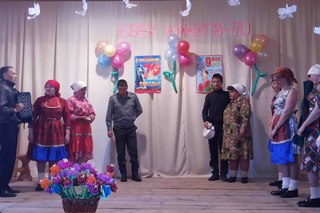 1 июня по традиции в сельском клубе состоялся праздник, посвященный Дню защиты детей «Здравствуй лето долгожданное». В солнечный день на площадке СДК проводились конкурсы, игры. Дети пели песни, читали стихи и танцевали. Время пролетело незаметно. 	4 июня в с. Федотовке  прошел национальный праздник «Сабантуй» с участием жителей села, гостей. Праздник открыл глава сельского поселения Павлова Валентина Ивановна.  Взрослые и дети принимали активное участие в традиционных играх. 11 июня в СДК  провели  мероприятия «Колесо истории» Ко Дню России. Дети ознакомились  с основными нормативными документами (законы, кодексы, символы РФ и РТ), разгадывали ребусы, загадки на патриотическую тему. Ребята приняли активное участие и получили поощрительные призы. В ходе мероприятий дети познакомились с историей праздника День России и основными памятными событиями, произошедшими в этот день. Каждый человек, живущий на планете, испытывает чувство гордости за свою Родину, свой народ, свою землю и ее историю. 
И нам сегодня стоит помнить о прошлом, знать настоящее, чтобы построить будущее. 
19 июня «Троица» народный праздник  этот праздник проводился всем селом. На улицах в несколько местах ставились столы с угощением, а по улице от начала до реки шествовала радостная веселая компания. Она несла украшенную величавую красавицу – березу. Ансамбль «Аланлык»   участвовал с театрализованным представлением.22 июня для детей школьного лагеря  провели в библиотеке тематическую программу посвященную к Дню памяти и скорби.19 августа организовали  агитбригаду и выступили с концертом «Ипи, икмэк, ипекэй» на  зернотоке.1 октября в Кузьминовском клубе провели день пожилых. Учащиеся выступили концертом.В 5 октября в СДК собрались те, кому за 70.   В этот день для пожилых организовали концерт Театрализованное представление   «Ваши годы - Ваши богатство» . Члены детского театрального кружка ставили   сказку –спектакль “Золотое яичко”.  Наших пожилых в этот день поздравили  глава сельского поселения Павлова В.И., главный экономист   ООО “Ленина” Трофимов В.М.  20 ноября в сельском клубе провели     день села. Организовали  концерт  «Гүзәл туган ягым». На мероприятии выступали  дети театрального кружка со  спектаклем  “Авыл эте акбай ”.      26 ноября провели  литературно – музыкальный вечер посвященный ко Дню Матери  « Самая близкая родная».  Красивое оформление зрительного зала позволило сделать атмосферу мероприятия яркой и праздничной. Музыкальный вечер прошел торжественными поздравлениями, словами благодарности, стихотворениями, концертными номерами местной самодеятельности.                               3 декабря в Федотовской сельской библиотеке совместно с работниками СДК  организовали  концерт и чаепитие по поводу Дня инвалидов. Учащиеся пели песни, рассказали стихи. Глава поселения Валентина Павлова пожелала  присутствующим долгих лет жизни, здоровья. 
  Конец декабря  “горячая пора  в холодное время года” ведь в это время наступает пора проведения детских,молодежных  праздников посвященных наступлению нового года. Время когда все жители планеты начинают с большей  силой верить в чудеса и волшебство. Наряжая елки и подготовливая подарки, все с нетерпением ждут прихода Деда Мороза и Снегурочки.  А где им не появится , как на театрализованных, представлениях  у новогодней елочки в Доме  культуры.  В Федотовку Дед Мороз со Снегурочкой пришли уже 25 декабря, ходили они по   домам поздравляли жителей, раздавали новогодние подарки
Дед Мороз и снегурочка побывали  и у животноводов. Поздравили их с наступающими праздниками , так  же поздравил директор ООО «Ленина» Галимов Н.Г., председатель  профсоюзн организации Карпов М.И., Глава Федотовского сельского поселения Павлова В.И.
29 декабря в Кузьминовском клубе встретились и млад и стар с Дедом Морозом и Снегурочкой,30 декабря в Федотовском доме культуры провели  новогодний бал – маскарад. Были и шуточные танцы. Интересные, шуточные сценки.
Вот такими яркими и насыщенными были культурно – массовые мероприятия в наших  сельских клубах.	Об ООО «Ленина» в своем выступлении расскажет Галимов Н.Г., я хочу сказать,  что мы  находим в них  взаимопонимание и поддержку, ООО «Ленина» оказывает финансовую помощь при проведении мероприятий на территории сельского поселения.  Проблемные семьи. В поселении имеются многодетные семьи, одинокие, престарелые. Не все они находятся в СОП. На сходе в августе мы поднимали вопрос о семье Игнатьевой Р.Р. В настоящее время она сама работает, 3 из детей учатся, 2 посещают детский сад  и живут в колхозном доме. За коммунальные услуги стараются  расплачиваться вовремя, обещали материальную помощь из соцзащиты на погашение задолжности за газ.  Говорили об Степановой А.А.Она 1923 г.р. живет с внуком, от соц работника отказываются.  В то время был газ отключен за неуплату. Электроэнергию отключили за неуплату.  Дома антисанитария. В настоящее время и газ и свет подключили, дома прибрался. К концу года были большие задолжности за газ и электроэнергию у многодетных семей Павловых, Хайровой А. Павловы работают в Агрофирме «Ялтау», но с июня не платили комунальные услуги. Хайрова А. регулярно получает  пенсию по потере кормильца на троих детей. Но воспитанием их не занимается, эту семью рассматривали на КДН 4 раза, там трое взрослых, устраиваться на работу не хотят, живут и пьют  на пенсию детей. Семья Госс С. Живет в гражданском браке с АсановойД.А. Женщина имеет дочь. 2014 г.р.  Женщина и дочь нигде не прописаны, не имеют постоянного места жительства. И в Кузьминовке живут по адресу ул.Заречная д. 30, тоже непостоянно, часто уезжают к родителям. Дом отапливается газовой плитой. В доме условий для проживания с детьми нет. В феврале ждут пополнения в семье.   Пока газовое отопление делать в доме нет возможности, поэтому временно будут жить у сестры Сергея, ул.Кооперативная дом 12.      Вот с такими результатами, проблемами завершили мы  2016 год. Перед нами стоят задачи  на 2017 год:- продолжить работу по улучшению экологического состояния населенных пунктов: проводить субботники, ухаживать за посаженными  деревьями, кустарниками, сажать  цветы около памятников и в Федотовке, и в Кузьминовке, административных зданий- оформить каптажи, сети водоснабжения, водонасосную и передать обслуживающую организации;- оформить земельный участок, выделенный под кладбище;- в соответствии с планом работы Федотовского сельского  поселения проводить культурно-массовые мероприятия;-провести ремонт внутрисельских дорог улица Мурашева, Новая, Нагорная, Озерная.       В заключение своего выступления хочу вас поблагодарить руководителей предприятий, депутатов, руководителей школы, детского сада, работников ФАПа, СДК, библиотеки, ООО Ленина за помощь, за вашу поддержку во всех наших начинаниях, очень много еще нужно сделать. Я думаю, и в дальнейшем мы будем работать вместе сообща.Населенный пунктВсего домовВсего домовВсего домовНаселенный пункт2013201420152016Федотовка220220220218Кузьминовка90909089Тукмак10101010всего320320320318Населенный пунктНа 1.01.2013На 1.01.2014На 1.01.2015На 1.07.2016На 1.01.2017Федотовка419425417407395Кузьминовка131120113112110Тукмак11000Всего 551546530519505201420152016На 1.01.2017Пенсионеры 193182171159-12Трудоспособное население 248242246249+3Учащиеся  и студенты73696441+22=63-1Дети дошкольного возраста 293534340Всего населения546530519505-14